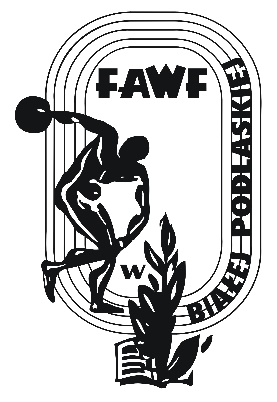 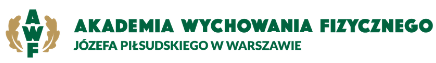 Zaświadczenia o poziomie znajomości języka obcego w AWF Warszawa,Filia w Białej PodlaskiejImię i nazwisko studentaNr albumuData i miejsce urodzeniaWydział/kierunek studiówJęzyk obcyPoziom znajomości języka obcego (A1 - C2)Imię i nazwisko lektoraData/podpis lektora